РОССИЙСКАЯ ФЕДЕРАЦИЯИРКУТСКАЯ ОБЛАСТЬУСТЬ-КУТСКОЕ МУНИЦИПАЛЬНОЕ ОБРАЗОВАНИЕАДМИНИСТРАЦИЯПОДЫМАХИНСКОГО СЕЛЬСКОГО ПОСЕЛЕНИЯПОСТАНОВЛЕНИЕОб утверждении перечня проектов                                                    от 25.01.2024г № 03-пнародных инициатив       В соответствии с Положением о предоставлении и расходовании субсидий изобластного бюджета местным бюджетам в целях софинансирования  расходныхобязательств муниципальных образований Иркутской области на реализацию мероприятийперечня проектов народных инициатив, утвержденным постановлением ПравительстваИркутской  области от 14.02.2019 года  № 108 -пп (с изменениями от 11 января 2022 г.  № 3-пп), руководствуясь  Бюджетным кодексом Российской  Федерации, ст. 14 Федеральногозакона "Об общих принципах организации местного самоуправления в  РоссийскойФедерации, Уставом Подымахинского муниципального образования,ПОСТАНОВЛЯЮ:1. Утвердить:       1. Перечень проектов народных инициатив в Подымахинском сельском поселении в2024 году (Приложение № 1), реализация которых будет осуществляться за счет средствбюджета Подымахинского муниципального образования,  в объеме 8 164.00(восемь тысячсто шестьдесят четыре) рубля и субсидии из областного бюджета бюджетуПодымахинского муниципального образования в целях  софинансирования    расходныхобязательств муниципальных образований  Иркутской области на реализацию мероприятий Перечня проектов народных инициатив в 2024 году в объеме 400 000,00        (четыреста тысяч) рублей;     2.Обнародавать настоящее постановление в местах, предназначенных дляобнародования и разместить на сайте администрации Подымахинского сельскогопоселения в сети Интернет.    3.Контроль за исполнением настоящего постановления оставляю за собой.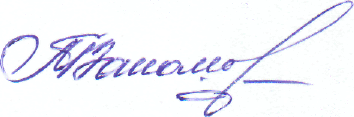 Глава Подымахинскогосельского поселения                                                                       Т.В. ПахомоваПриложение № 1к постановлению главы администрацииПодымахинского сельского поселенияот 25.01.2024г. №03-пПЕРЕЧЕНЬ ПРОЕКТОВ НАРОДНЫХ ИНИЦИАТИВ НА 2024 ГОД В ПОДЫМАХИНСКОМ МУНИЦИПАЛЬНОМ ОБРАЗОВАНИИПриложение № 2к постановлению главы администрацииПодымахинского сельского поселенияот 25.01.2024г. №03-пПЕРЕЧЕНЬ ОТВЕТСТВЕННЫХ ЗА РЕАЛИЗАЦИЮ МЕРОПРИЯТИЙ ПЕРЕЧНЯ ПРОЕКТОВ НАРОДНЫХ ИНИЦИАТИВ НА 2024 ГОД В ПОДЫМАХИНСКОМ  МУНИЦИПАЛЬНОМ ОБРАЗОВАНИИ№ п/пНаименование мероприятийОбъём финансирования – всего, руб.в том числе из:в том числе из:№ п/пНаименование мероприятийОбъём финансирования – всего, руб.областного бюджета, руб.местного бюджета, руб.1Организация оснащения МКУК КДЦ ПМО новогодними праздничными аксессуарами (ель искусственная новогодняя уличная, гирлянды цветные, украшения елочные, ограждение) 408 164,00400 000,008 164,00ИТОГО:ИТОГО:408 164,00400 000,008 164,00№ п/пНаименование мероприятияОтветственный исполнительДолжностьТелефон, e-mail1Организация оснащения МКУК КДЦ ПМО  новогодними праздничными аксессуарами (ель искусственная новогодняя уличная, гирлянды цветные, украшения елочные, ограждение) .Пахомова Тамара ВитальевнаГлава администрациир.т. 8 (39565) 79-167с.т. 8-924-531-16-70podymahino@mail.ru1Организация оснащения МКУК КДЦ ПМО  новогодними праздничными аксессуарами (ель искусственная новогодняя уличная, гирлянды цветные, украшения елочные, ограждение) .Антипина Ольга СергеевнаБухгалтер 1 категории,кассирр.т. 8 (39565) 79-167с.т. 8-924-830-51-41podymahino@mail.ru1Организация оснащения МКУК КДЦ ПМО  новогодними праздничными аксессуарами (ель искусственная новогодняя уличная, гирлянды цветные, украшения елочные, ограждение) .Болатова Мария ВикторовнаИнспекторр.т. 8 (39565) 79-167с.т. 8-924-638-62-57podymahino@mail.ru